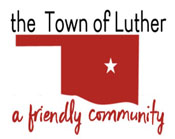 MINUTES OF SPECIAL MEETING OF THE LUTHER PUBLIC WORKS AUTHORITYTHURSDAY, MARCH 24, 2022, 6:30 P.M.LUTHER TOWN HALL108 SOUTH MAIN STREET, LUTHER, OKLAHOMA 73054Call to Order by Terry Arps.Roll Call by Terry Arps. Present were Terry Arps, Brian Hall, Carla Caruthers and Joshua Rowton. Jeff Schwarzmeier was absent.Determination of a quorum was determined by Terry Arps.Trustee Comments – None. Trustee One (Terry Arps)Trustee Two (Brian Hall)Consideration, discussion and possible action to set the annual Spring Clean-up Day for Saturday, April 30, 2022. Brian Hall made a motion to set the date as written, 2nd by Terry Arps. The Vote: All (4) Yes.Consideration, discussion and possible action to repair the 2000 Chevrolet Silverado by replacement of wiper motors, replace transmission mounts, and replace motor mounts for an approximate cost of $665.00. Brian Hall made a motion to repair the truck as written, 2nd by Terry Arps. The Vote: All (4) Yes. Trustee Three (Carla Caruthers)Trustee Four (Jeff Schwarzmeier)Trustee Five (Joshua Rowton)Citizen participation:  Citizens may address the Board during open meetings on any matter on the agenda prior to the Board taking action on the matter. On any item not on the current agenda, citizens may address the Board under the agenda item Citizen Participation. Citizens should fill out a Citizen’s Participation Request form and give it to the Mayor. Citizen Participation is for information purposes only, and the Board cannot discuss, act or make any decisions on matters presented under Citizens Participation. Citizens are requested to limit their comments to two minutes. None. Adjourn. Joshua Rowton made a motion to adjourn, 2nd by Brian Hall. The Vote: All (4) Yes.Minutes transcribed by Scherrie Pidcock, Town Clerk